Twin Falls County Historic Preservation CommissionSpecial Meeting Agenda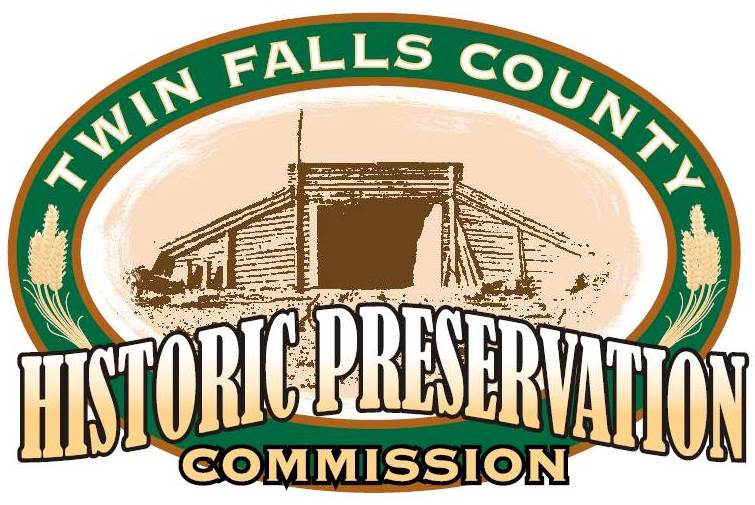 Twin Falls County Historic Preservation CommissionSpecial Meeting - Conference Room A630 Addison Ave. West08 April 20241:00 p.m.1. Confirmation of a quorum2. Shauna update Murtaugh Bridge mitigation3. Application Announcement for Historic Preservation Board Member Position4. Other5. Field Trip Southern Idaho Solid Waste Operation Facility6. Adjournment